[检测报告] - 6901152320831094784基本信息质控信息检测结果SNV & INDEL 突变信息： CNV 突变信息：SV 突变信息：姓　　名王五样本编号1701测序平台NextSeq&MiniSeq性　　别男样本类型FF取样时间2019.03.25年　　龄66取样方法穿刺收样时间2019.03.26患者编号NCS-201903300032-M取样部位肺部报告时间2022.05.31诊断信息肺癌样本来源上海复旦肿瘤医院上海复旦肿瘤医院上海复旦肿瘤医院临床信息肺癌肺癌肺癌肺癌肺癌备　　注本报告中的诊断信息及临床信息来自受检者送检时提供的信息，而非来自检测结果。本检测报告不对以上信息的准确性负责。本报告中的诊断信息及临床信息来自受检者送检时提供的信息，而非来自检测结果。本检测报告不对以上信息的准确性负责。本报告中的诊断信息及临床信息来自受检者送检时提供的信息，而非来自检测结果。本检测报告不对以上信息的准确性负责。本报告中的诊断信息及临床信息来自受检者送检时提供的信息，而非来自检测结果。本检测报告不对以上信息的准确性负责。本报告中的诊断信息及临床信息来自受检者送检时提供的信息，而非来自检测结果。本检测报告不对以上信息的准确性负责。质量参数质量参数质控标准样本数据配对数据测序质量评估测序总Reads数(M)>=50.00116.5193.16测序质量评估Q20比例>=95.00%100.00%100.00%测序质量评估Q30比例>=85.00%100.00%100.00%测序质量评估GC比例45%~48%46.01%45.99%测序质量评估Mapping Reads数(M)>=49.50116.4693.11测序质量评估文库Mapping率>=99.00%99.87%99.86%测序质量评估平均插入片段长度(bp)>=200210210测序质量评估Duplicate Reads 比例<=30%28.93%24.46%测序质量评估平均测序深度>=100027822373测序质量评估中位数测序深度>=100028342419测序质量评估深度>(0.2x目标测序深度)占比>=95%98.08%97.85%测序质量评估深度>(1.0x目标测序深度)占比>=80%91.56%89.34%CHROMSTARTENDREFALTGENETYPEVAF950650195065019GCJAK2SNV10.81%92197093421970934GACDKN2ASNV3.43%92197472821974728CACDKN2ASNV10.33%93688206136882061GTPAX5SNV2.69%9133748371133748371CTABL1SNV5.86%9133760367133760367CAABL1SNV10.48%9135777018--TTSC1INS4.81%9139390791--CCNOTCH1INS6.97%1043609712--TATGRETINS4.39%1043609715--ACCAARETINS3.95%1043609717--AATTAATTGATTACATTCTTRETINS3.65%108965383989653839AGPTENSNV3.25%1089711968--GPTENINS3.67%10123258034123258034ACFGFR2SNV3.63%11533535533535CTHRASSNV6.95%111711294017112940TCPIK3C2ASNV8.50%1132414249--CAGCTCCCCTWT1INS9.69%116457227264572272CTMEN1SNV15.65%119260016892600168CTFAT3SNV3.38%11108117798108117798CAATMSNV21.77%11108170483108170486CTCT-ATMDEL6.25%11108214019108214019TAATMSNV5.23%11125513686125513686GACHEK1SNV2.04%12441055441055CTKDM5ASNV3.29%1267090096709009TCCHD4SNV2.17%122538027625380276TGKRASSNV12.84%12121431498121431498GAHNF1ASNV12.58%132896409128964091AGFLT1SNV2.80%13102375190102375190CAITGBL1SNV3.06%147551489075514890GTMLH3SNV18.52%14105246455105246455CTAKT1SNV15.39%158981172389811723TCFANCISNV7.45%159063183890631838CGIDH2SNV6.27%159351064893510648C-CHD2DEL5.74%161134896411348964CTSOCS1SNV3.11%166764534767645348AA-CTCFDEL3.67%168980592789805927GAFANCASNV13.36%1775770227577022GATP53SNV5.93%1775784237578423CATP53SNV6.96%171198467111984671AGMAP2K4SNV5.91%1737880996--TTAERBB2INS13.21%16530978065309780GAJAK1SNV2.13%1115256529115256530TGAACSDE1Complex3.33%1162731225162731225TGDDR2SNV6.22%1179095570179095570GAABL2SNV3.03%22545725125457251TCDNMT3ASNV3.89%22546816025468160G-DNMT3ADEL5.64%22941677029416770TAALKSNV3.25%22942041129420411GTALKSNV15.78%22943266429432664CTALKSNV20.30%22944369729443697AGALKSNV6.89%2209113112209113112CAIDH1SNV14.48%2212251742212251742CAERBB4SNV4.77%31018352910183545ATGCCCCGGAGGGCGGA-VHLDEL9.50%31018365910183659CTVHLSNV4.31%31018826910188282CCATCTCTCAATGT-VHLDEL3.18%31019162610191630GCACA-VHLDEL15.67%32554280625542806CTRARBSNV3.11%34126610741266107TCCTNNB1SNV8.37%347163586--GSETD2INS2.16%35244386152443861GTPHF7SNV25.75%3142168302142168302TGATRSNV6.75%3185161374185161374GAMAP3K13SNV4.38%3187447543187447543CTBCL6SNV2.22%3192125845192125845GAFGF12SNV2.99%45513354155133541TAPDGFRASNV17.64%45515521855155218GTPDGFRASNV11.50%46635621166356211AGEPHA5SNV16.06%4106157446106157446GTTET2SNV1.83%4153245453153245453GCFBXW7SNV8.41%55617796456177964GAMAP3K1SNV2.23%56758914767589147AGPIK3R1SNV21.44%5112173983112173984CA-APCDEL18.80%5112174579112174579GAAPCSNV16.62%5112176028--AAPCINS5.89%5149495442149495442CTPDGFRBSNV11.07%5180045774180045774TCFLT4SNV7.08%6106552922106552922GTPRDM1SNV1.93%6117679018117679018AGROS1SNV17.30%6157522541157522541GAARID1BSNV4.28%6170844466170844466CGPSMB1SNV7.57%729549332954933GACARD11SNV8.08%72622498126224981GAHNRNPA2B1SNV5.23%75521901155219011CTEGFRSNV13.63%75524170855241708GCEGFRSNV7.97%75524242755242427CTEGFRSNV17.33%755249012--GGTEGFRINS16.72%75524907155249071CTEGFRSNV3.76%75525951455259515CTGAEGFRComplex2.05%75525952755259527TAEGFRSNV6.91%7140453136140453136ATBRAFSNV7.91%11041275710412757TCKIF1BSNV2.04%173788144037881440CTERBB2SNV24.38%184253043942530439ACSETBP1SNV5.19%184539690845396908ACSMAD2SNV1.96%1848603092--TSMAD4INS20.07%193622327036223270GAKMT2BSNV7.85%223003277930032800GGACTCTGGGGCTCCGAGAAAC-NF2DEL4.73%223005066630050666TANF2SNV12.52%CHROMSTARTENDGENEREGIONTYPECN132857818328674099FLT3Exon 1-25CNV loss18128748834128753209MYCExon 1-3CNV gain4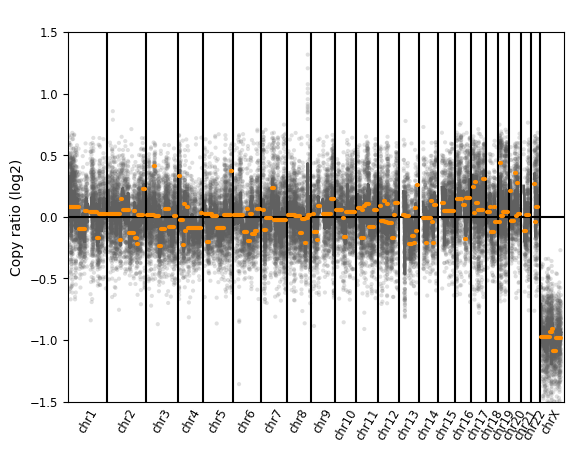 CHROM1BREAKPOINT1GENE1CHROM2BREAKPOINT2GENE2TYPEVAFANNOTATION11128675350FLI12229684015EWSR1BND19.8%FLI1-EWSR111128675349FLI12229684016EWSR1BND29.7%FLI1-EWSR11043609713RET1032311365KIF5BBND5.8%RET-KIF5B1043609712RET1032311364KIF5BBND8.9%RET-KIF5B1032311365KIF5B1043609713RETBND5.8%KIF5B-RET1032311364KIF5B1043609712RETBND8.9%KIF5B-RET